INDICAÇÃO Nº 1973/2018Sugere ao Poder Executivo Municipal que proceda a manutenção na extensão da Rua Potiguares no Distrito Industrial I com material retirado da SP 304. (Protocolo Ouvidoria 2110412/2018).  (A)Excelentíssimo Senhor Prefeito Municipal, Nos termos do Art. 108 do Regimento Interno desta Casa de Leis, dirijo-me a Vossa Excelência para sugerir ao setor competente que proceda a manutenção na extensão da Rua Potiguares no Distrito Industrial I com material retirado da SP 304.Justificativa:Fomos procurados por munícipes solicitando essa providencia, pois segundo eles a referida rua está em más condições causando transtornos, dificultando os acessos e podendo danificar os veículos.Plenário “Dr. Tancredo Neves”, em 02 de Março de 2018.José Luís Fornasari                                                  “Joi Fornasari”                                                    - Vereador -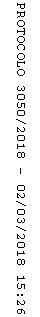 